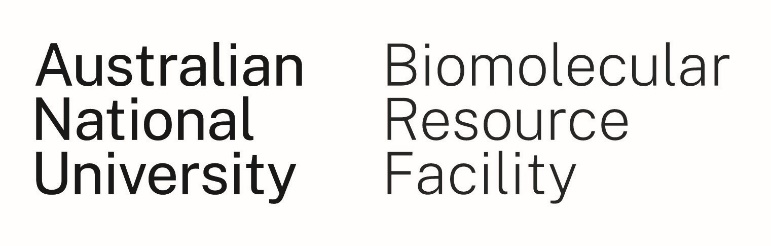 NovaSeq 6000 Order FormFor libraries to be prepared by the BRFContact Information*By signing, you acknowledge and accept BRF charges, terms and conditions.Billing Information**A tax invoice will be emailed to the PI/lab head, unless alternative billing information is provided. Data Output (please select your desired option)*If supplying your own 2 TB hard drive, please bring this hard drive to the BRF at the same time you submit your sample(s). It is your responsibility to keep a backup of your data even if it is being analysed by the ABC. All data must be checked by the customer within 2 weeks of receiving it. Any problems must be reported to the BRF within this time.Libraries and Sequencing ParametersThe table below details flow cell types (SP, S1, S2 and S4) and their output in gigabases (Gb) and single-end reads in millions (M) or billions (B) for a given read length. Please choose your desired reagent kit and sequencing parameters below.Please describe the nature of your sample(s) below.Where possible, we require a fragment analysis report for your samples, quantified on instruments such as the Agilent Bioanalyser or TapeStation (or similar). Please email a copy of your quantification results to the BRF email address, as well as a digital copy of this completed form. After filling in this form, please print a copy and submit it to the BRF office with your sample(s) and hard drive if you are supplying one. Date:Customer name:Customer address:Phone (lab):Phone (mobile):Email address:PI (or lab head) name:PI (or lab head) email:PI (or lab head) signature*:ANU account code (ANU customers):Non-ANU customers email address**:Analysis by the ABC (contact abc@anu.edu.au or 6125 1128 for a consultation)Purchase a 2 TB hard drive from the BRF ($210.00)Supply your own 2 TB hard drive*BaseSpace Sequence HubSPS1S2S41 × 35 bp(35 cycles)N/AN/AN/A280-350 Gb | 8-10 B2 × 50 bp(100 cycles)65-80 Gb | 650-800 M134-167 Gb | 1.3-1.6 B333-417 Gb | 3.3-4.1 BN/A2 × 100 bp(200 cycles)134-167 Gb | 650-800 M266-333 Gb | 1.3-1.6 B667-833 Gb | 3.3-4.1 B1600-2000 Gb | 8-10 B2 × 150 bp(300 cycles)200-250 Gb | 650-800 M400-500 Gb | 1.3-1.6 B1000-1250 Gb | 3.3-4.1 B2400-3000 Gb | 8-10 B2 × 250 bp(500 cycles)325-400 Gb | 650-800 MN/AN/AN/AReagent kit:e.g. S1 flow cell, 300 cyclesSequencing parameters:e.g. 150 bp paired-end, or 300 bp single-endSample name(s):Sample origin (species, tissue etc.):Sample type (cells, RNA, DNA etc.)Sample concentrations (nM, ng/µL):